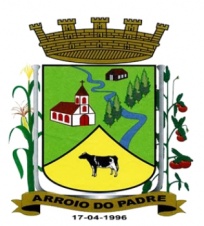 ESTADO DO RIO GRANDE DO SULMUNICÍPIO DE ARROIO DO PADREGABINETE DO PREFEITOA                                                                                                                       Mensagem 55/2016.Câmara Municipal de Vereadores                                                                                                                      Senhor Presidente                                                                                                                                                  Senhores Vereadores	Venho a esta Casa de Leis para através do projeto de lei 55/2016, solicitar abertura de Crédito Adicional Especial no orçamento municipal vigente para aquisição de calcário com recursos provenientes do Estado do Rio Grande do Sul através da Secretaria de Agricultura, Pecuária e Irrigação – SEAPI.	Estamos tratando de um recurso aportado no nosso município através da SEAPI votado na Consulta Popular de 2015 e cujo convênio já foi assinado e inclusive com recurso financeiro já depositado na conta bancária vinculada.	Convém lembrar que por estarmos em período eleitoral e portanto, vedados pela legislação de distribuir o produto (calcário) aos produtores rurais, que este somente será disponibilizado quando superado o prazo vedado. 	Entendemos, no entanto, não haver impedimento para o Município providenciar a adequação orçamentária assim como o processo para contratar o fornecimento (licitação), vendo que a distribuição aos produtores deverá se dar apenas em janeiro do próximo exercício.	Isto posto, contamos com o vosso apoio na aprovação do Crédito proposto com brevidade. 	Ao despedir-me reforço protestos de estima e consideração.  	Atenciosamente.	Arroio do Padre, 11 de julho de 2016.Leonir Aldrighi Baschi                                                                                                                                            Prefeito MunicipalIlmo. Sr.                                                                                                                                                                             Roni Rutz BuchveitzPresidente da Câmara Municipal de Vereadores                                                                                                       Arroio do Padre/RS.    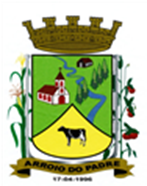 ESTADO DO RIO GRANDE DO SULMUNICÍPIO DE ARROIO DO PADREGABINETE DO PREFEITOPROJETO DE LEI Nº 55 DE 11 DE JULHO DE 2016.Autoriza o Município de Arroio do Padre a realizar abertura de Crédito Adicional Especial no Orçamento Municipal de 2016.Art. 1° Fica autorizado o Município de Arroio do Padre, Poder Executivo a realizar abertura de Crédito Adicional Especial no Orçamento do Município para o exercício de 2016, no seguinte programa de trabalho e respectivas categorias econômicas e conforme a quantia indicada:06 - Secretaria de Agricultura, Meio Ambiente e Desenvolvimento.03 - Prover o Desenvolvimento dos Agricultores20 – Agricultura608 – Promoção da Produção Agropecuária0109 – Fortalecendo a Agricultura Familiar1.612 – Melhorar a Qualidade dos Solos3.3.90.32.00.00.00 – Material, Bem ou Serviço para Distribuição Gratuita: R$ 30.000,00 (trinta mil reais).Fonte de Recurso: 1070 – SEAPI3.3.90.32.00.00.00 – Material, Bem ou Serviço para Distribuição Gratuita: R$ 1.578,95 (um mil, quinhentos e setenta e oito reais e noventa e cinco centavos) Fonte de Recurso: 0001 – LivreValor total do Crédito Adicional Especial: R$ 31.578,95 (trinta e um mil, quinhentos e setenta e oito reais e noventa e cinco centavos)Art. 2° Servirão de cobertura para o Crédito Adicional Especial de que trata o art. 1° desta Lei, recursos provenientes do Governo do Estado, através da Secretaria da Agricultura, Pecuária e Irrigação, no valor de R$ 30.000,00 (trinta mil reais), na Fonte de Recurso: 1070 – SEAPI.Art. 3° Servirão ainda de cobertura para o Crédito Adicional Especial de que trata o art. 1° desta Lei, recursos provenientes da redução da seguinte dotação orçamentária:06 – Secretaria da Agricultura, Meio Ambiente e Desenvolvimento04 – Fomento ao Desenvolvimento Econômico23 – Comércio e Serviços 691 – Promoção Comercial0110 – Desenvolver Arroio do Padre2.609 – Fomentar o Desenvolvimento Municipal3.3.90.48.00.00.00 – Outros Auxílios Financeiros a Pessoas Físicas. R$ 1.578,95 (um mil, quinhentos e setenta e oito reais e noventa e cinco centavos)Fonte de Recurso: 0001 – LivreArt. 4° Esta Lei entra em vigor na data de sua publicação.Arroio do Padre, 11 de julho de 2016.Visto Técnico:Loutar PriebSecretário de Administração, Planejamento,Finanças, Gestão e Tributos                                    Leonir Aldrighi BaschiPrefeito Municipal